Перечень рекомендуемых мероприятий по улучшению условий трудаНаименование организации:  Дата составления:  Председатель комиссии по проведению специальной оценки условий трудаЧлены комиссии по проведению специальной оценки условий труда:Эксперт(ы) организации, проводившей специальную оценку условий труда:Наименование структурного подразделения, рабочего местаНаименование мероприятияЦель мероприятияСрок
выполненияСтруктурные подразделения, привлекаемые для выполненияОтметка о выполнении12345601. г. Казань, ул. Ершова, д.6501. Хозяйственно-обслуживающий персонал01 01 001. ГардеробщикОрганизовать рациональные режимы труда  и отдыхаСнижение тяжести трудового процесса 01 01 004. Главный специалист-программистМодернизировать систему искусственного освещенияУлучшение качества  освещения 01 01 005. Инженер-программистМодернизировать систему искусственного освещенияУлучшение качества  освещения 01 01 006. Секретарь-машинисткаМодернизировать систему искусственного освещенияУлучшение качества  освещения 01 01 007. Инженер по метрологииМодернизировать систему искусственного освещенияУлучшение качества  освещения 01 01 008. Рабочий по комплексному обслуживанию и ремонту зданийТяжесть: Организовать рациональные режимы труда  и отдыхаСнижение тяжести трудового процесса 01 01 009А. Уборщик производственных и служебных помещенийТяжесть: Организовать рациональные режимы труда  и отдыхаСнижение тяжести трудового процесса 01 01 011. Подсобный рабочийОрганизовать рациональные режимы труда  и отдыхаСнижение тяжести трудового процесса 01 01 012. Инженер-энергетикМодернизировать систему искусственного освещенияУлучшение качества  освещения 02. Поликлиника01 02 013. Старшая медицинская сестраБиологический: Влажная уборка с применением дезинфицирующих средств. Применение средств индивидуальной защиты медицинских работников. Прохождение периодических медицинских осмотров. Применение приборов обеззараживания воздухаСнижение вредности 03. Гинекологический кабинет01 03 014. Врач-специалист (врач-акушер-гинеколог)Биологический: Влажная уборка с применением дезинфицирующих средств. Применение средств индивидуальной защиты медицинских работников. Прохождение периодических медицинских осмотров. Применение приборов обеззараживания воздухаСнижение вредности 01 03 015. АкушеркаБиологический: Влажная уборка с применением дезинфицирующих средств. Применение средств индивидуальной защиты медицинских работников. Прохождение периодических медицинских осмотров. Применение приборов обеззараживания воздухаСнижение вредности 04. Дерматовенерологический кабинет01 04 016. Медицинская сестраБиологический: Влажная уборка с применением дезинфицирующих средств. Применение средств индивидуальной защиты медицинских работников. Прохождение периодических медицинских осмотров. Применение приборов обеззараживания воздухаСнижение вредности 01 04 017. Врач-специалист (врач-дерматовенеролог)Биологический: Влажная уборка с применением дезинфицирующих средств. Применение средств индивидуальной защиты медицинских работников. Прохождение периодических медицинских осмотров. Применение приборов обеззараживания воздухаСнижение вредности 05. Инфекционный кабинет01 05 018А. Врач-специалист (врач-инфекционист)Биологический: Влажная уборка с применением дезинфицирующих средств. Применение средств индивидуальной защиты медицинских работников. Прохождение периодических медицинских осмотров. Применение приборов обеззараживания воздухаСнижение вредности 01 05 024А. Медицинская сестраБиологический: Влажная уборка с применением дезинфицирующих средств. Применение средств индивидуальной защиты медицинских работников. Прохождение периодических медицинских осмотров. Применение приборов обеззараживания воздухаСнижение вредности 01 05 030. Санитарка (мойщица)Биологический: Влажная уборка с применением дезинфицирующих средств. Применение средств индивидуальной защиты медицинских работников. Прохождение периодических медицинских осмотров. Применение приборов обеззараживания воздухаСнижение вредности Организовать рациональные режимы труда  и отдыхаСнижение тяжести трудового процесса 06. Кабинет ультразвуковой диагностики01 06 031. Врач-специалист (врач ультразвуковой диагностики)Биологический: Влажная уборка с применением дезинфицирующих средств. Применение средств индивидуальной защиты медицинских работников. Прохождение периодических медицинских осмотров. Применение приборов обеззараживания воздухаСнижение вредности 01 06 032. Медицинская сестраБиологический: Влажная уборка с применением дезинфицирующих средств. Применение средств индивидуальной защиты медицинских работников. Прохождение периодических медицинских осмотров. Применение приборов обеззараживания воздухаСнижение вредности 07. Неврологический кабинет01 07 033. Врач-специалист (врач-невролог)Биологический: Влажная уборка с применением дезинфицирующих средств. Применение средств индивидуальной защиты медицинских работников. Прохождение периодических медицинских осмотров. Применение приборов обеззараживания воздухаСнижение вредности 08. Педиатрический кабинет01 08 034. Врач-специалист (врач-педиатр)Биологический: Влажная уборка с применением дезинфицирующих средств. Применение средств индивидуальной защиты медицинских работников. Прохождение периодических медицинских осмотров. Применение приборов обеззараживания воздухаСнижение вредности 01 08 035. Медицинская сестраБиологический: Влажная уборка с применением дезинфицирующих средств. Применение средств индивидуальной защиты медицинских работников. Прохождение периодических медицинских осмотров. Применение приборов обеззараживания воздухаСнижение вредности 01 08 036. Санитарка (мойщица)Организовать рациональные режимы труда  и отдыхаСнижение тяжести трудового процесса Биологический: Влажная уборка с применением дезинфицирующих средств. Применение средств индивидуальной защиты медицинских работников. Прохождение периодических медицинских осмотров. Применение приборов обеззараживания воздухаСнижение вредности 09. Процедурный кабинет01 09 037. Санитарка (мойщица)Организовать рациональные режимы труда  и отдыхаСнижение тяжести трудового процесса Биологический: Влажная уборка с применением дезинфицирующих средств. Применение средств индивидуальной защиты медицинских работников. Прохождение периодических медицинских осмотров. Применение приборов обеззараживания воздухаСнижение вредности 10. Психотерапевтический кабинет01 10 038. Врач-специалист (врач-психотерапевт)Биологический: Влажная уборка с применением дезинфицирующих средств. Применение средств индивидуальной защиты медицинских работников. Прохождение периодических медицинских осмотров. Применение приборов обеззараживания воздухаСнижение вредности 11. Терапевтический кабинет01 11 039. Врач-специалист (врач-терапевт)Биологический: Влажная уборка с применением дезинфицирующих средств. Применение средств индивидуальной защиты медицинских работников. Прохождение периодических медицинских осмотров. Применение приборов обеззараживания воздухаСнижение вредности 12. Фтизиатрический кабинет01 12 040. Врач-специалист (врач-фтизиатр)Биологический: Влажная уборка с применением дезинфицирующих средств. Применение средств индивидуальной защиты медицинских работников. Прохождение периодических медицинских осмотров. Применение приборов обеззараживания воздухаСнижение вредности 13. Регистратура01 13 041. Медицинский регистраторМодернизировать систему искусственного освещенияУлучшение качества  освещения Биологический: Влажная уборка с применением дезинфицирующих средств. Применение средств индивидуальной защиты медицинских работников. Прохождение периодических медицинских осмотров. Применение приборов обеззараживания воздухаСнижение вредности 01 13 042. Медицинский регистраторМодернизировать систему искусственного освещенияУлучшение качества  освещения Биологический: Влажная уборка с применением дезинфицирующих средств. Применение средств индивидуальной защиты медицинских работников. Прохождение периодических медицинских осмотров. Применение приборов обеззараживания воздухаСнижение вредности 14. Общебольничный персонал01 14 043. Сестра-хозяйкаБиологический: Влажная уборка с применением дезинфицирующих средств. Применение средств индивидуальной защиты медицинских работников. Прохождение периодических медицинских осмотров. Применение приборов обеззараживания воздухаСнижение вредности Тяжесть: Организовать рациональные режимы труда  и отдыхаСнижение тяжести трудового процесса 01 14 044. Главная медицинская сестраБиологический: Влажная уборка с применением дезинфицирующих средств. Применение средств индивидуальной защиты медицинских работников. Прохождение периодических медицинских осмотров. Применение приборов обеззараживания воздухаСнижение вредности 15. Организационно-методический отдел01 15 045. Заведующий отделом (заведующий отделом - врач-методист)Модернизировать систему искусственного освещенияУлучшение качества  освещения 01 15 046А. Врач-специалист (врач-статистик)Модернизировать систему искусственного освещенияУлучшение качества  освещения 01 15 048. Медицинский статистикМодернизировать систему искусственного освещенияУлучшение качества  освещения 16. Отдел профилактики01 16 049. Заведующий отделом (заведующий отделом - врач-эпидемиолог)Биологический: Влажная уборка с применением дезинфицирующих средств. Применение средств индивидуальной защиты медицинских работников. Прохождение периодических медицинских осмотров. Применение приборов обеззараживания воздухаСнижение вредности 01 16 050А. Врач-специалист (врач-эпидемиолог)Биологический: Влажная уборка с применением дезинфицирующих средств. Применение средств индивидуальной защиты медицинских работников. Прохождение периодических медицинских осмотров. Применение приборов обеззараживания воздухаСнижение вредности 01 16 053. Помощник врача-эпидемиологаБиологический: Влажная уборка с применением дезинфицирующих средств. Применение средств индивидуальной защиты медицинских работников. Прохождение периодических медицинских осмотров. Применение приборов обеззараживания воздухаСнижение вредности 17. Отделение контроля качества медицинской помощи01 17 054. Заведующий отделом (заведующий отделением - врач-инфекционист)Биологический: Влажная уборка с применением дезинфицирующих средств. Применение средств индивидуальной защиты медицинских работников. Прохождение периодических медицинских осмотров. Применение приборов обеззараживания воздухаСнижение вредности 18. Аптека01 18 055. Заведующий аптекой - провизор технологМодернизировать систему искусственного освещенияУлучшение качества  освещения 01 18 056А. ФармацевтМодернизировать систему искусственного освещенияУлучшение качества  освещения 01 18 058. Провизор-технологМодернизировать систему искусственного освещенияУлучшение качества  освещения 19. Административно-управленческий персонал01 19 059. Главный врач Биологический: Влажная уборка с применением дезинфицирующих средств. Применение средств индивидуальной защиты медицинских работников. Прохождение периодических медицинских осмотров. Применение приборов обеззараживания воздухаСнижение вредности 01 19 060. Заместитель главного врача (по поликлинической работе)Биологический: Влажная уборка с применением дезинфицирующих средств. Применение средств индивидуальной защиты медицинских работников. Прохождение периодических медицинских осмотров. Применение приборов обеззараживания воздухаСнижение вредности 01 19 061. Заместитель главного врача (по хозяйственным вопросам)Модернизировать систему искусственного освещенияУлучшение качества  освещения 01 19 062. Заместитель главного врача (по медицинской части)Биологический: Влажная уборка с применением дезинфицирующих средств. Применение средств индивидуальной защиты медицинских работников. Прохождение периодических медицинских осмотров. Применение приборов обеззараживания воздухаСнижение вредности 01 19 063. Юрисконсульт (главный специалист)Модернизировать систему искусственного освещенияУлучшение качества  освещения 02. г. Казань, ул. Латышских Стрелков, д.1001. Бухгалтерия02 01 064А. Ведущий бухгалтерМодернизировать систему искусственного освещенияУлучшение качества  освещения 02 01 067А. БухгалтерМодернизировать систему искусственного освещенияУлучшение качества  освещения 02 01 072. Заместитель главного бухгалтераМодернизировать систему искусственного освещенияУлучшение качества  освещения 02 01 073. Оператор ЭВММодернизировать систему искусственного освещенияУлучшение качества  освещения 02. Планово-экономический отдел02 02 074А. Ведущий экономистМодернизировать систему искусственного освещенияУлучшение качества  освещения 03. Отдел государственных закупок02 03 076. Главный специалистМодернизировать систему искусственного освещенияУлучшение качества  освещения 02 03 077А. ЭкономистМодернизировать систему искусственного освещенияУлучшение качества  освещения 04. Отдел кадров02 04 081. Начальник отдела кадровМодернизировать систему искусственного освещенияУлучшение качества  освещения 02 04 082А. Специалист по кадрамМодернизировать систему искусственного освещенияУлучшение качества  освещения 05. Хозяйственно-обслуживающий персонал02 05 084. Специалист по охране трудаМодернизировать систему искусственного освещенияУлучшение качества  освещения 02 05 085. Ведущий программист (ведущий инженер-программист)Модернизировать систему искусственного освещенияУлучшение качества  освещения 02 05 086. АрхивариусМодернизировать систему искусственного освещенияУлучшение качества  освещения 02 05 087. Уборщик производственных и служебных помещенийТяжесть: Организовать рациональные режимы труда  и отдыхаСнижение тяжести трудового процесса 06. Административно-управленческий персонал02 06 088. Главный бухгалтерМодернизировать систему искусственного освещенияУлучшение качества  освещения 02 06 089. Заместитель главного врача (по экономическим вопросам)Модернизировать систему искусственного освещенияУлучшение качества  освещения 03. г. Казань, ул.Тинчурина, д. 3101. Хозяйственно-обслуживающий персонал03 01 090. Оператор ЭВММодернизировать систему искусственного освещенияУлучшение качества  освещения 02. Административно-управленческий персонал03 02 091. Заведующий складомОрганизовать рациональные режимы труда  и отдыхаСнижение тяжести трудового процесса Для всех рабочих местОрганизовывать  проведение периодических медицинских осмотров и освидетельствований с целью динамического наблюдения за состоянием здоровья работников, своевременного выявления начальных форм профессиональных заболеваний, ранних признаков воздействия вредных и (или) опасных производственных факторов на состояние здоровья работников, формирование групп риска.Своевременно разрабатывать графики  и проводить проверки состояния стационарного оборудования и электропроводки аварийного и рабочего освещения, испытание и измерение сопротивления изоляции проводов, кабелей и заземляющих устройств Потребителя, не реже одного раза в три года.    Результаты замеров оформлять  актом (протоколом) в соответствии с нормами испытания электрооборудования.Выполнение требований: ПТЭЭПОбеспечивать размещение  производственного оборудования, организацию рабочих мест с целью обеспечения безопасности работников.Выполнение требований Приказа Минздравсоцразвития РФ от 01.03.2012 №181Н "Об утверждении Типового  перечня ежегодно реализуемых работодателем мероприятий по улучшению условий и охраны труда и снижению уровней профессиональных рисков.Информировать работников о состоянии условий и охраны труда на рабочих местах о существующем риске повреждения здоровья и полагающихся работникам средствах индивидуальной защиты, компенсациях и льготах.Выполнение требований Трудового кодекса РФ ст. 212Своевременно пересматривать регламент трудового распорядка и определять регламентируемые перерывы  в течении рабочей смены в зависимости от сложности выполняемых работ.Выполнение требований Приказ Минздравсоцразвития РФ от 01.03.2012 №181Н "Об утверждении Типового  перечня ежегодно реализуемых работодателем мероприятий по улучшению условий и охраны труда и снижению уровней профессиональных рисков.Своевременно разрабатывать, пересматривать и утверждать  руководителем   программы: вводного, первичного  инструктажа на рабочем месте. Обеспечивать своевременное, с установленной периодичностью, проведение всех видов инструктажей и их регистрацию в журналах инструктажей (в том числе с командированными и работниками сторонних организаций, выполняющими работы на выделенном участке, и с другими лицами, участвующими в производственной деятельности организации).Выполнение требований:  ГОСТ 12.0.004-2015 ССБТ Организация обучения безопасности труда.Организовывать в установленном порядке обеспечение работников, занятых на работах с вредными или опасными условиями труда, а также на работах, производимых в особых температурных и климатических условиях или связанных с загрязнением, сертифицированными или имеющими таможенную декларацию, специальной одеждой, специальной обувью и другими средствами индивидуальной защиты, смывающими и обезвреживающими средствами.Выполнение требований:Межотраслевых правил обеспечения работников специальной одеждой, специальной обувью и другими средствами индивидуальной защиты, утвержденные приказом Минздравсоцразвития России от 1 июня 2009 г. N 290н, ст. 212, Трудового кодекса РФ , Приказа Минздравсоцразвития РФ от 01.03.2012 №181нОбеспечивать контроль  организации устройств новых  и проведение реконструкции уже  имеющихся отопительных и вентиляционных систем в производственных и бытовых помещениях,  установок кондиционирования воздуха с целью обеспечения нормального теплового режима и микроклимата, чистоты воздушной среды в рабочей и обслуживаемых зонах помещений, организовать проверку эффективности вентиляционных систем 1 раз в год.Выполнение требований: Приказа Минздравсоцразвития РФ от 01.03.2012 №181нОрганизовывать контроль за: оборудованием по установленным нормам помещения для оказания медицинской помощи и (или) созданием  санитарных постов с аптечками, укомплектованными набором лекарственных средств и препаратов для оказания первой помощи.Выполнение требований Приказа Минздравсоцразвития РФ от 01.03.2012 №181Н "Об утверждении Типового  перечня ежегодно реализуемых работодателем мероприятий по улучшению условий и охраны труда и снижению профессиональных рисков" (с изм. на 16 июня 2014 г.)Организовывать проведение специальной оценки условий труда с периодичностью 1 раз в 5 лет.Выполнение требований Приказа Минздравсоцразвития РФ от 01.03.2012 №181Н "Об утверждении Типового  перечня ежегодно реализуемых работодателем мероприятий по улучшению условий и охраны труда и снижению профессиональных рисков" (с изм. на 16 июня 2014 г.), Федерального закона РФ №.426 от 28.12.2013 г. "О специальной оценке условий труда".Организовать оценку уровней профессиональных рисков.Выполнение требований Приказа Минздравсоцразвития РФ от 01.03.2012 №181Н "Об утверждении Типового  перечня ежегодно реализуемых работодателем мероприятий по улучшению условий и охраны труда и снижению профессиональных рисков" (с изм. на 16 июня 2014 г.)Организовать реализацию мероприятий по улучшению условий и охраны труда, в том числе разработанных по результатам СОУТ, и оценки уровней профессиональных рисков.Выполнение требований Приказа Минздравсоцразвития РФ от 01.03.2012 №181Н "Об утверждении Типового  перечня ежегодно реализуемых работодателем мероприятий по улучшению условий и охраны труда и снижению профессиональных рисков" (с изм. на 16 июня 2014 г.)Организовывать приобретение стендов, тренажеров, наглядных материалов, научно-технической литературы для проведения инструктажей по охране труда, обучения безопасным приемам и методам выполнения работ, оснащение кабинетов (учебных классов) по охране труда компьютерами, теле-, видео-, аудиоаппаратурой, лицензионными обучающими и тестирующими программами, проведение выставок, конкурсов и смотров по охране труда.Выполнение требований Приказа Минздравсоцразвития РФ от 01.03.2012 №181Н "Об утверждении Типового  перечня ежегодно реализуемых работодателем мероприятий по улучшению условий и охраны труда и снижению профессиональных рисков" (с изм. на 16 июня 2014 г.)Обеспечивать реализацию мероприятий, направленных на развитие физической культуры и спорта в трудовых коллективах, в том числе:- компенсация работникам оплаты занятий спортом в клубах и секциях;- организация и проведение физкультурных и спортивных мероприятий, в том числе мероприятий по внедрению Всероссийского физкультурно-спортивного комплекса "Готов к труду и обороне" (ГТО), включая оплату труда методистов и тренеров, привлекаемых к выполнению указанных мероприятий;- организация и проведение физкультурно-оздоровительных мероприятий (производственной гимнастики, лечебной физической культуры (далее - ЛФК) с работниками, которым по рекомендации лечащего врача и на основании результатов медицинских осмотров показаны занятия ЛФК), включая оплату труда методистов, тренеров, врачей-специалистов, привлекаемых к выполнению указанных мероприятий;- приобретение, содержание и обновление спортивного инвентаря;- устройство новых и (или) реконструкция имеющихся помещений и площадок для занятий спортом;- создание и развитие физкультурно-спортивных клубов, организованных в целях массового привлечения граждан к занятиям физической культурой и спортом по месту работы;Выполнение требований Приказа Минздравсоцразвития РФ от 01.03.2012 №181Н "Об утверждении Типового  перечня ежегодно реализуемых работодателем мероприятий по улучшению условий и охраны труда и снижению профессиональных рисков" (с изм. на 16 июня 2014 г.)Организовывать проведение инструментальных измерений факторов производственной среды на рабочих местах в соответствии с установленной периодичностью и Программой производственного контроля.Выполнение требований СП 1.1.1058-01Организация и проведение производственного контроля за соблюдением санитарных правил и выполнением санитарно-противоэпидемических (профилактических) мероприятий (с изменениями и дополнениями СП 1.1.2193-07)Обеспечивать на рабочих местах, в помещениях: - исправные и в необходимом количестве средства пожаротушения;- схемы эвакуации;- инструкции по мерам пожарной безопасностиВыполнение требований: ППБЗаместитель главного врача по хозяйственным вопросамГазизянов Ф.М.(должность)(подпись)Ф.И.О.(дата)Главная медицинская сестраНикифорова Ю.И.(должность)(подпись)Ф.И.О.(дата)Начальник отдела кадровБронникова Г.В.(должность)(подпись)(Ф.И.О.)(дата)Председатель профкомаКузнецова Е.Ю.(должность)(подпись)(Ф.И.О.)(дата)Специалист по охране трудаКлюева Н.А(должность)(подпись)(Ф.И.О.)(дата)88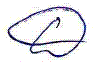 Ишмухаметова Элеонора Ренатовна(№ в реестре экспертов)(подпись)(Ф.И.О.)(дата)